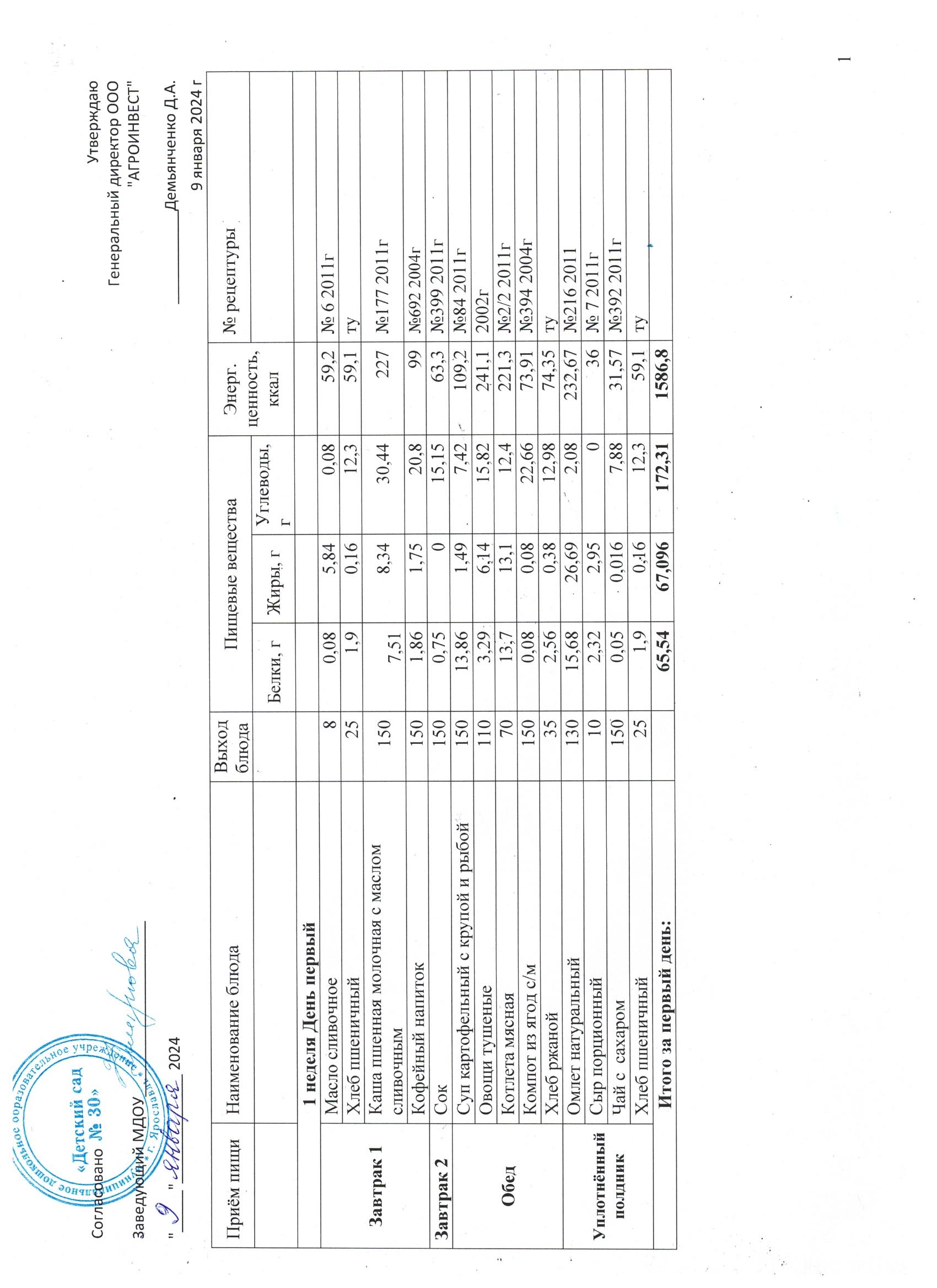 Нормативная документация : 2.3/2.4.3590-20 «САНИТАРНО-ЭПИДЕМИОЛОГИЧЕСКИЕ ТРЕБОВАНИЯ К ОРГАНИЗАЦИИ ОБЩЕСТВЕННОГО ПИТАНИЯСборник рецептур блюд и кулинарных изделий для питания детей в дошкольных организациях / под ред. М.П. Могильного и Т.В. Тутельяна. – М.: ДеЛи принт, 2011. – 584 с. Сборник рецептур блюд и кулинарных изделий для предприятий общественного питания / Авт.-сост.: А.И.Здобнов, В.А. Цыганенко, М.И. Пересичный. – К.: А.С.К., 2005, с. 86Сборник рецептур блюд и кулинарных изделий для питания детей в дошкольных организациях / под ред. М.П. Могильного , 2007 гСборник технологических нормативов, рецептур блюд и кулинарных изделий для питания детей в дошкольных организациях / под ред. Коровка Л.С., доц. Добросердова И.И. и др., Уральский региональный центр питания , 2004гАзбука питания. Методические рекомендации по организации и контролю качества питания в дошкольных образовательных учреждениях. Составитель Н.А.Таргонская. –М.: ЛИНКА –ПРЕСС, 2002.Организация детского питания в дошкольных учреждениях: Методические материалы / Под ред. И.Я.Коня –М.: АРКТИ –МИПКРО, 2003.Н.В. Злобина ,Н.А. Киселева. Алгоритм разработки перспективного меню при приготовлении питания детей в дошкольных образовательных учреждениях/ РИЦ «Мир Кубани» г.Краснодар, 2007г – 182 сСборник  методических рекомендаций по организации питания детй и подростков Санкт- Петербурга – СПБ ; Речь, 2008 – 800сПриём пищиНаименование блюдаВыход блюдаПищевые веществаПищевые веществаПищевые веществаЭнерг. ценность, ккал№ рецептурыБелки, гЖиры, гУглеводы, гЭнерг. ценность, ккал1 неделя День второй1 неделя День второйЗавтрак 1Масло сливочное80,085,840,0859,2№ 6 2011гЗавтрак 1Хлеб пшеничный251,90,1612,359,1туЗавтрак 1Каша геркулесовая молочная с маслом сливочным1507,518,3430,44227№177 2011гЗавтрак 1Чай с сахаром и молоком1502,221,9511,9274,16№394 2011гЗавтрак 2Кисломолочный продукт1504,353,75679,5№401 2011гОбедЩи с картофелем на мясном бульоне со сметаной1506,9316,5259,1787№61 2011ОбедЗапеканка картофельная с отварным мясом17010,6113,6521,73252,33№69 2003гОбедОвощи натуральные соленые200,320,0415,6№70 2005ОбедНапиток из изюма1500,280,0613,6256,65№401 2008гОбедХлеб ржаной352,560,3812,9874,35туУплотнённый полдникЗапеканка творожная со сгущенным  молоком100/2013,1512,3812,86250,87№237 2011гУплотнённый полдникЧай с сахаром1500,050,0167,8831,57№392 2011гУплотнённый полдникХлеб пшеничный251,90,1612,359,1туИтого за второй день:Итого за второй день:51,8663,246202,281316,43Приём пищиНаименование блюдаВыход блюдаПищевые веществаПищевые веществаПищевые веществаЭнерг. ценность, ккал№ рецептурыБелки, гЖиры, гУглеводы, гЭнерг. ценность, ккал1 неделя День третий1 неделя День третийЗавтрак 1Масло сливочное порционное80,085,840,0859,2№ 6 2011гЗавтрак 1Хлеб пшеничный251,90,1612,359,1туЗавтрак 1Суп молочный с макаронными изделиями1504,524,213,67110,78№ 93 2011гЗавтрак 1Какао с молоком1503,052,6513,18129№397 2011гЗавтрак 2Фрукт1300,40,49,844ОбедСуп картофельный со свининой1501,752,2510127,5№89 2007гОбедПечень тушеная в сметане6011,943,584,47126,62003гОбедКаша гречневая рассыпчатая1105,784,8927,87183,1№168 2011гОбедНапиток из сухофруктов1500,37015,8564,95№639 2004ОбедХлеб ржаной352,560,3812,9874,35туУплотнённый полдникРыба запеченая в омлете с зеленым горошком110/3010,253,961,9189№263 2016гУплотнённый полдникЧай с сахаром1500,050,0167,8831,57№392 2011гУплотнённый полдникХлеб пшеничный251,90,1612,359,1туУплотнённый полдникБулочка домашняя503,646,2626,96178№469 2011гИтого за третий день:Итого за третий день:48,1934,746169,241436,25Приём пищиНаименование блюдаВыход блюдаПищевые веществаПищевые веществаПищевые веществаЭнерг. ценность, ккал№ рецептурыБелки, гЖиры, гУглеводы, гЭнерг. ценность, ккал1 неделя День четвёртый1 неделя День четвёртыйЗавтрак 1Масло сливочное порционное80,085,840,0859,2№ 6 2011гЗавтрак 1Хлеб пшеничный251,90,1612,359,1туЗавтрак 1Сыр порционный81,852,36028,8№ 7 2011гЗавтрак 1Каша манная молочная с маслом сливочным1505,176,2220,9160№179 2011гЗавтрак 1Чай с сахаром и молоком1502,221,9511,9274,16№394 2011гЗавтрак 2Сок1500,75015,1563,3№399 2011гОбедСуп лапша домашняя с курицей1501,653,458,25114,15№86 2011гОбедТефтели с соусом50/508,68,88,1196,2№286 2012гОбедКартофельное пюре1102,8745,1417,36129,03№321 2011гОбедКомпот из ягод с/м  1500,080,0822,6673,91№394 2004гОбедХлеб ржаной352,560,3812,9874,35туУплотнённый полдникЗапеканка творожная со сгущенным  молоком100/2013,1512,3812,86250,87№237 2011 гУплотнённый полдникЧай с лимоном150/40,10,018,534,16№393 2011гУплотнённый полдникХлеб пшеничный251,90,1612,359,1туИтого за четвёртый день:Итого за четвёртый день:42,8886,93163,361376,33Приём пищиНаименование блюдаВыход блюдаПищевые веществаПищевые веществаПищевые веществаЭнерг. ценность, ккал№ рецептурыБелки, гЖиры, гУглеводы, гЭнерг. ценность, ккал1 неделя День пятый1 неделя День пятыйЗавтрак 1Масло сливочное80,085,840,0859,2№ 6 2011гЗавтрак 1Хлеб пшеничный251,90,1612,359,1туЗавтрак 1Кофейный напиток1501,861,7520,899№692 2004гЗавтрак 1Каша «Дружба» молочная с маслом сливочным1505,027,3520,32167,25№84 2004гЗавтрак 2Сок1500,75015,1563,3№399 2011гОбедБорщ с картофелем и сметаной1503,524,577,5785,66№57 2011 гОбедГуляш из отварного мяса607,76,191,98112,2№277 2011гОбедМакаронные изделия отварные1104,698,6929,5205,19№204 2011гОбедНапиток из смеси сухофруктов1500,37015,8564,95№639 2004ОбедХлеб ржаной352,560,3812,9874,35туУплотнённый полдникКаша рисовая молочная с маслом сливочным1507,518,3430,44227№177 2011гУплотнённый полдникМанник503,67,0420,62133,5№274 2004гУплотнённый полдникЧай с сахаром1500,050,0167,8831,57№392 2011гИтого за пятый день:Итого за пятый день:39,6150,326195,471382,27Итого среднее за первую неделю:Итого среднее за первую неделю:49,6260,47180,531419,62Приём пищиНаименование блюдаВыход блюдаПищевые веществаПищевые веществаПищевые веществаЭнерг. ценность, ккал№ рецептурыБелки, гЖиры, гУглеводы, гЭнерг. ценность, ккал2 неделя День первый2 неделя День первыйЗавтрак 1Масло сливочное80,085,840,0859,2№ 6 2011гЗавтрак 1Хлеб пшеничный251,90,1612,359,1туЗавтрак 1Каша гречневая молочная с маслом сливочным1507,518,3430,44227№177 2011гЗавтрак 1Чай с сахаром и молоком1502,221,9511,9274,16№394 2011гЗавтрак 2Сок1500,75015,1563,3№399 2011гОбедСуп картофельный с горохом1504,561,2612,6793,11№66 2003гОбедЖаркое по домашнему1709,2912,7517,77297,07№66 2003гОбедОвощи соленые200,320,0415,6№70 2005ОбедКомпот из ягод с/м1500,080,0822,6673,91№394 2004гОбедХлеб ржаной352,560,3812,9874,35туУплотнённый полдник Омлет натуральный13015,6826,692,08232,67№216 2011Уплотнённый полдник Сыр порционный102,322,95036№ 7 2011гУплотнённый полдник Чай с  сахаром  1500,050,0167,8831,57№392 2011гУплотнённый полдник Хлеб пшеничный251,90,1612,359,1туИтого за первый день:Итого за первый день:49,2260,616159,231386,14Приём пищиНаименование блюдаВыход блюдаПищевые веществаПищевые веществаПищевые веществаЭнерг. ценность, ккал№ рецептурыБелки, гЖиры, гУглеводы, гЭнерг. ценность, ккал2 неделя День второй2 неделя День второйЗавтрак 1Масло сливочное80,085,840,0859,2№ 6 2011гЗавтрак 1Хлеб пшеничный251,90,1612,359,1туЗавтрак 1Каша кукурузная молочная с маслом сливочным1505,583,4812,15202,85№182 2007гЗавтрак 1Какао с молоком1503,052,6513,18129№397 2011гЗавтрак 2Сок1500,75015,1563,3№399 2011гОбедСуп картофельный с яйцом1506,93,3610,68111,75№140 2004гОбедЕжики мясные с соусом100/5012,6113,8528,32250,58№450 1996 гОбедИкра свекольная200,180,941,1813,92№54 2011гОбедНапиток из смеси сухофруктов1500,37015,8564,95№639 2004ОбедХлеб ржаной352,560,3812,9874,35туУплотнённый полдник Запеканка творожная со сгущенным  молоком100/2013,1512,3812,86250,87№237 2011 гУплотнённый полдник Чай с  сахаром  1500,050,0167,8831,57№392 2011гУплотнённый полдник Хлеб пшеничный251,90,1612,359,1туИтого за второй день:Итого за второй день:49,0843,216154,911370,54Приём пищиНаименование блюдаВыход блюдаПищевые веществаПищевые веществаПищевые веществаЭнерг. ценность, ккал№ рецептурыБелки, гЖиры, гУглеводы, гЭнерг. ценность, ккал2 неделя День третий2 неделя День третийЗавтрак 1Масло сливочное80,085,840,0859,2№ 6 2011гЗавтрак 1Хлеб пшеничный251,90,1612,359,1туЗавтрак 1Каша пшеничная молочная с маслом сливочным1505,79,0628,9220№172 2011гЗавтрак 1Чай с  сахаром  1500,050,0167,8831,57№392 2011гЗавтрак 2Фрукт1300,40,49,844ОбедРассольник ленинградский со сметаной1501,193,0610,1496,6№76 2011гОбедЗапеканка из печени с рисом120187,8415,44238,4ТТКОбедСоус молочный200,541,390,0131,36№350 2011ОбедНапиток из изюма1500,280,0613,6256,65№401 2008гОбедХлеб ржаной352,560,3812,9874,35туУплотнённый полдник Рагу овощное с мясом( свинина)1701,65,0713,4190,57№331 2011гУплотнённый полдник Чай с  сахаром  1500,050,0167,8831,57№392 2011гУплотнённый полдник Хлеб пшеничный251,90,1612,359,1туУплотнённый полдник Булочка домашняя503,646,2626,96178№469 2011гИтого за третий день:Итого за третий день:37,8939,71171,691370,47Приём пищиНаименование блюдаВыход блюдаПищевые веществаПищевые веществаПищевые веществаЭнерг. ценность, ккал№ рецептурыБелки, гЖиры, гУглеводы, гЭнерг. ценность, ккал2 неделя День четвёртый2 неделя День четвёртыйЗавтрак 1Масло сливочное80,085,840,0859,2№ 6 2011гЗавтрак 1Хлеб пшеничный251,90,1612,359,1туЗавтрак 1Каша ячневая молочная с маслом сливочным1505,79,0628,9220№172 2011гЗавтрак 1Кофейный напиток1501,861,7520,899№692 2004гЗавтрак 2Сок1500,75015,1563,3№399 2011гОбедСуп овощной на курином бульоне1504,143,278,1278,48№202 2005гОбедКурица тушеная с овощами17016,3215,2116,74273,7№496 2004гОбедКомпот из ягод с/м1500,080,0822,6673,91№394 2004гОбедХлеб ржаной352,560,3812,9874,35туУплотнённый полдникРыба запеченая в омлете с зеленым горошком110/3010,253,961,9189№263 2016гУплотнённый полдникЧай с лимоном150/40,10,018,534,16№393 2011гУплотнённый полдникХлеб пшеничный251,90,1612,359,1туИтого за четвёртый день:Итого за четвёртый день:45,6439,88160,431283,3Приём пищиНаименование блюдаВыход блюдаПищевые веществаПищевые веществаПищевые веществаЭнерг. ценность, ккал№ рецептурыБелки, гЖиры, гУглеводы, гЭнерг. ценность, ккал2 неделя День пятый2 неделя День пятыйЗавтрак 1Масло сливочное80,085,840,0859,2№ 6 2011гЗавтрак 1Хлеб пшеничный251,90,1612,359,1туЗавтрак 1Сыр порционный81,852,36028,8№ 7 2011гЗавтрак 1Каша пшенная молочная с маслом сливочным1507,518,3430,44227№177 2011гЗавтрак 1Чай с сахаром и молоком1502,221,9511,9274,16№394 2011гЗавтрак 2Кисломолочный продукт1504,353,75679,5№401 2011гОбедЩи с картофелем на мясном бульоне со сметаной1506,9316,5259,1787№61 2011ОбедГуляш из отварного мяса607,76,191,98112,2№277 2011гОбедМакаронные изделия отварные1104,698,6929,5205,19№204 2011гОбедНапиток из смеси сухофруктов1500,37015,8564,95№639 2004ОбедХлеб ржаной352,560,3812,9874,35туУплотнённый полдникКаша гречневая молочная с маслом сливочным1507,518,3430,44227№177 2011гУплотнённый полдникЧай с  сахаром  1500,050,0167,8831,57№392 2011гУплотнённый полдникМанник503,67,0420,62133,5№274 2004гИтого за пятый день:Итого за пятый день:51,3269,576239,161463,52Итого среднее за вторую неделю:Итого среднее за вторую неделю:46,6350,60177,081374,79Итого за весь период:Итого за весь период:48,1255,53178,811397,21